Neighborhood Association Form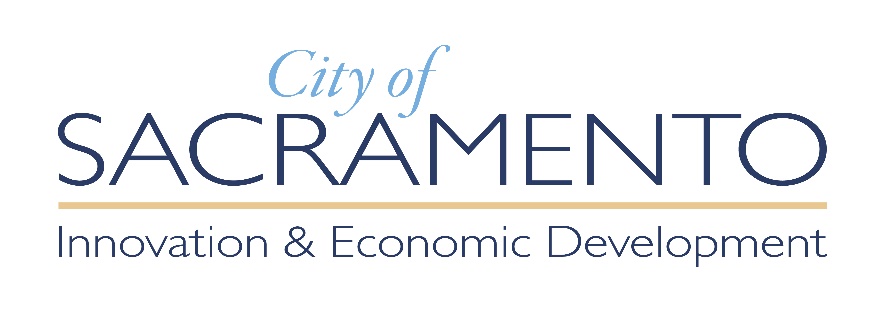 Neighborhood organizations help keep our community safe, clean, and healthy. The Community Engagement Neighborhood Directory provides key information for groups at work in your neighborhood. To add a new group to the directory, your organization must have identified leaders, meet at least every three months, and have defined boundaries. Submit a request to add or update your neighborhood organization by completing the neighborhood organization form. For addition assistance, please contact the Community Engagement Team at (916) 808-6789 or email CE@cityofsacramento.org.ASSOCIATION NAME:MAILING ADDRESS:ASSOCIATION INFORMATION:NEIGHBORHOOD DIRECTORY LISTINGThis listing of Neighborhood Groups is for information only, is based on data provided by community members and some groups may be inadvertently omitted. The City of Sacramento does not guarantee the accuracy of the information or endorse any of the groups listed in the directory.Contact Person:Contact Person:Contact Email:Contact Email:Phone(s):Phone(s):Council District:ASSOCIATION BOUNDARIES:North: South: East: West:Criteria for Joining:Criteria for Joining:Meeting dates:Meeting dates:Meeting Location:Meeting Location: